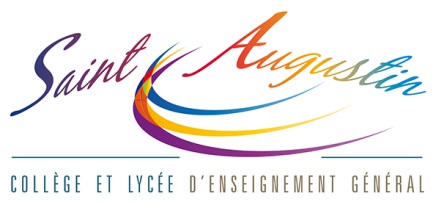 CODE DE BONNE CONDUITEAU MOMENT DU DEPARTEtre bien à l’heure au rendez-vous de départ.Signaler votre présence au responsable LORS DU VOYAGE ET PENDANT LA RETRAITERespecter les horaires indiqués : de la ponctualité de chacun dépend le bon déroulement du séjour de tousAttendre les arrêts prévus à cet effet par les organisateurs pour consommer boissons, bonbons, sandwiches, etc…PENDANT l’ENSEMBLE DU SEJOURL’intérêt collectif s’impose à tout moment comme prioritaire par rapport aux désidératas individuels, si légitimes soient-ils.Les élèves sont à tout moment soumis à l’autorité des accompagnateursLa tenue vestimentaire doit être correcteLe comportement correct et discret pendant la retraiteBaladeurs, téléphones et autres appareils interdits pendant la retraiteLes sorties nocturnes sont interditesLes élèves devront avoir un comportement exemplaire Nous vous rappelons que ces consignes ont pour but de vous faire profiter au maximum de ce temps de ressourcement et d’en faire pour tous un moment agréable et privilégié.Toute infraction à ces règles pourra donner lieu à un rapatriement immédiat aux frais de la famille.La participation à la retraite implique l’acceptation préalable de ce code---------------------------------------------------------------------------------------------------------------------------------------------------Coupon réponse à remettre à Mme Desp retz avant le 15 février point pastoralMes parents et moi avons pris connaissances du « CODE DE BONNE CONDUITE » et en acceptons les termes. Je m’engage personnellement à respecter ces règles.Nom et signature de l’élève ……………………………………………………………..Nom et signature des parents……………………………………………………………						Date ………..